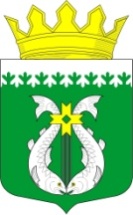 РОССИЙСКАЯ ФЕДЕРАЦИЯРЕСПУБЛИКА КАРЕЛИЯАДМИНИСТРАЦИЯ МУНИЦИПАЛЬНОГО ОБРАЗОВАНИЯ "СУОЯРВСКИЙ РАЙОН"ПОСТАНОВЛЕНИЕ        05.09.2022				                                                                        № 676О внесении изменений в постановление администрации муниципального образования «Суоярвский район» № 285 от 15.04.2020 г.В соответствии с Постановлением Правительства Российской Федерации от 10 февраля 2017 года № 169 «Об утверждении Правил предоставления и распределения субсидий из федерального бюджета бюджетам субъектов Российской Федерации на поддержку государственных программ субъектов Российской Федерации и муниципальных программ формирования современной городской среды»:Внести изменения в состав Общественной комиссии по обеспечению реализации муниципальной программы  «Формирование современной городской среды на территории Суоярвского городского поселения», утвердив его в новой редакции (прилагается).     Постановление администрации МО «Суоярвский район» № 501 от 27.06.2022 года признать утратившим силу.Разместить постановление на официальном сайте Администрации муниципального образования «Суоярвский район» в сети Интернет. Контроль за выполнением настоящего постановления оставляю за собой.Глава Администрации                                                                          Р.В. Петров_____________________________________________________________________________Разослать: Дело, отдел по развитию предпринимательства и инвестиционной политики, членам комиссии. УТВЕРЖДЕНО постановлением администрациимуниципального образования «Суоярвский район» от 05.09.2022   № 676   СОСТАВ Общественной комиссии по обеспечению реализации муниципальной программы «Формирование современной городской среды на территории Суоярвского городского поселения» Петров Роман Витальевич – глава администрации муниципального образования «Суоярвский район», председатель Комиссии;Окрукова Людмила Анатольевна  – заместитель главы администрации МО «Суоярвский район», заместитель председателя Комиссии;Васенина Наталья Валентиновна – глава МО «Суоярвский район», депутат Совета Суоярвского городского поселения, секретарь Суоярвского местного отделения Партии «Единая Россия»;Неборская Наталья Викторовна – глава МО «Суоярвское городское поселение», директор муниципального бюджетного учреждения «Комплексный центр социального обслуживания населения Суоярвского района»;Кракулева Асият Гамзатовна – начальник финансового управления администрации МО «Суоярвский район»;Спиридонов Николай Борисович – начальник отдел по развитию инфраструктуры и благоустройства администрации МО «Суоярвский район»;Циблакова Надежда Александровна - начальник отдела по развитию предпринимательства и инвестиционной политики администрации МО «Суоярвский район»;Ваниева Александра Игоревна – ведущий специалист отдела по развитию предпринимательства и инвестиционной политики, секретарь Комиссии.Агафонова Марина Владимировна – начальник отдела по мобилизационной работе, гражданской обороне и чрезвычайным ситуациям администрации МО «Суоярвский район»;Калязина Виктория Викторовна – директор МКУ «ЦИХО» Суоярвского района;Комова Александра Викторовна – руководитель МКУ «ЦУМИ и ЗР Суоярвского района»;Федотов Виталий Александрович - эксперт РО ОНФ, Заместитель директора группы компаний ООО «Форест-Тревел» (по согласованию);Константинов Юрий Сергеевич – старший дознаватель ОНДиПР Пряжинского и Суоярвского районов УНДиПР ГУ МЧС России по Республике Карелия, майор внутренней службы (по согласованию);Эрте Станислав Феликсович – директор ООО «Управдом» (по согласованию);Богданов Игорь Викторович – директор ООО «СКС» (по согласованию);Краснов Сергей Анатольевич – майор полиции, начальник ОГИБДД ОМВД России по Суоярвскому району (по согласованию);Потехин Сергей Валентинович – депутат Совета депутатов Суоярвского городского поселения (по согласованию);Семенов Дмитрий Алексеевич - депутат Совета депутатов Суоярвского городского поселения (по согласованию);Потехина Юлия Алексеевна –  заведующая историко-краеведческим музеем Суоярвского района (по согласованию);Постоялко Марина Владимировна – член правления ТСЖ «Магистраль» (по согласованию);Смирнова Татьяна Исааковна – представитель общественности (по согласованию);Румянцев Александр Юрьевич – представитель общественности.